№ п/пНаименование товара, работ, услугЕд. изм.Кол-воТехнические, функциональные характеристикиТехнические, функциональные характеристики№ п/пНаименование товара, работ, услугЕд. изм.Кол-воПоказатель (наименование комплектующего, технического параметра и т.п.)Описание, значение1.СО 2.13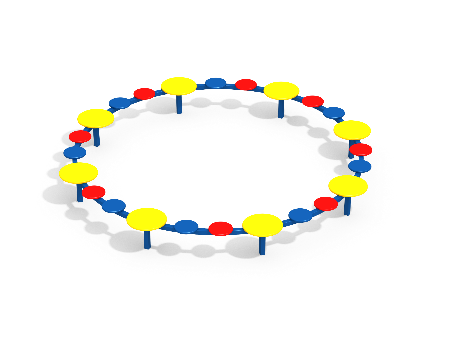 Шт. 11.СО 2.13Шт. 1Высота (мм)   350 (± 10мм)1.СО 2.13Шт. 1Длина (мм) 3400 (± 10мм)1.СО 2.13Шт. 1Ширина (мм)                                     3400 (± 10мм)1.СО 2.13Шт. 1Применяемые материалыПрименяемые материалы1.СО 2.13Шт. 1Конструктивные особенностиКаркас змейки изготовить из профильной трубы сечением не менее 50х50 мм с штампованных ушках из металлического листа толщиной не менее 4 мм.Поверхность для ходьбы выполнить из влагостойкой фанеры марки ФСФ сорт не ниже 2/2 и толщиной не менее 24 мм.1.СО 2.13Шт. 1МатериалыВлагостойкая фанера должна быть марки ФСФ сорт не ниже 2/2, все углы фанеры должны быть закругленными, радиус не менее 20мм, ГОСТ Р 52169-2012 и окрашенная двухкомпонентной краской, специально предназначенной для применения на детских площадках, стойкой к сложным погодным условиям, истиранию, устойчивой к воздействию ультрафиолета и влаги. Металл покрашен полимерной порошковой краской. Заглушки пластиковые, цветные. Все метизы оцинкованы.